Anticoagulation Management ToolTechnical Manual(Patch OR*3.0*447)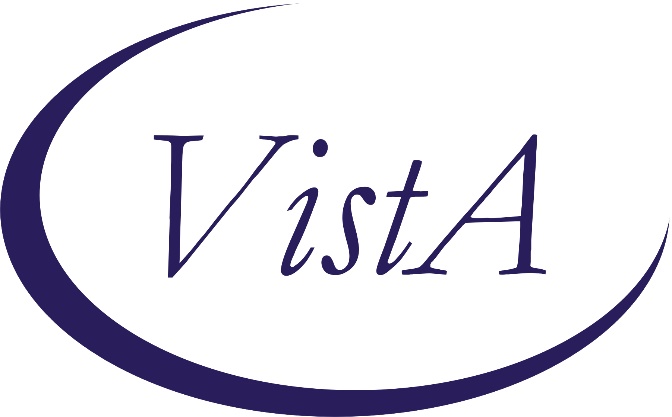 Initial Release: March 2010Revised: February 2018Department of Veterans AffairsOffice of Enterprise DevelopmentProduct DevelopmentRevision HistoryTable of ContentsIntroduction	1Screen Capture Conventions	1Online Help	1Related Manuals	1Implementation	2Files	2Routines	3Parameters	4Exported Options	6Archiving	6Application Programmer Interfaces	6External Relationships	7Database Integration Agreements	7Internal Relationships	7Global Variables	8Additional Useful Information	8How to Obtain Technical Information Online	8Routines	8Globals	9XINDEX	9Data Dictionaries	9External Interfaces *	10Remote Procedures:	10Cross-References	12Software Security	13Glossary	14Introduction This tool was developed at the Portland VA Medical Center to help simplify the complex, time consuming processes required to manage patients on anticoagulation medication.  The tool enables the user to enter, review, and continuously update all information connected with patient anticoagulation management. With the Anticoagulation Tracking, one can order lab tests, enter outside lab results and graphically review lab data, enter notes, complete encounter data, complete the consults if consults are used to initiate entry into the Anticoagulation clinic, and print a variety of patient letters. Upon exiting the program all activities within the program are recorded on an Anticoagulation flow sheet maintained on the Computerized Patient Record System (CPRS) Reports tab. The Anticoagulation Tracking provides clinic staff a mechanism of ensuring continuous patient monitoring with a built-in mechanism that alerts staff when patients haven’t been monitored in a timely period. A Lost to Follow-up list is maintained to ensure that staff knows of patients who need attention.Screen Capture ConventionsIn this manual, user responses are shown in bold type. In most cases, you need only enter the first few letters to increase speed and accuracy. Pressing the Return or Enter key, which is indicated by the symbol <RET>, must follow every response you enter. This symbol is not shown, but is implied, following bold type entries. Enter a caret, indicated by the symbol (^), at almost any prompt to terminate the line of questioning and return to the previous level in the routine. Continue entering up-arrows to exit the system. Online HelpOnline help is available at almost any prompt in the software by entering a single question mark (?). This will provide information to help you answer the prompt. In some instances, entering double (??) or triple (???) question marks will provide more detailed information. Related ManualsThere are two other manuals that give information on the Anticoagulation Management Tool (AMT). They are both much more technical than this manual and intended for use to set up and modify the tool. These are:Anticoagulation Management Tool Installation/Implementation GuideAnticoagulation Management Tool User ManualImplementationAll implementation issues are addressed in the Anticoagulation Management Tool Installation/Implementation Guide..Files There is only one VistA file installed with the Anticoagulation Management Tool (AMT). It is:RoutinesThe following routines are exported with (AMT version 1):The following routines are modified or new with (AMT version 2 or patch OR*3.0*391):ParametersThe Anti-Coagulation Management Tool (AMT) v.2 includes the following parameters:Exported OptionsThe KIDS install places menu options for reports on the server but does not place them into your menu structure. These are:     Anticoagulation Complication Report [ORAM COMPLICATIONS REPORT]                 All Anticoagulation Patients [ORAM PATIENT LIST ALL]            Complex Anticoagulation Patients [ORAM PATIENT LIST COMPLEX]            Next Lab Patient List [ORAM PATIENT LIST NEXT LAB]            Single Patient TTR [ORAM ROSENDAAL SINGLE PT TTR]     Calculate TTR (Rosendaal Method) [ORAM ROSENDAAL TTR REPORT]       TTR stands for Time in Therapeutic Range.It also provides two umbrella menu actions that give access to the Anticoagulation Complication Report, Calculate TTR (Rosendaal Method), and Single Patient TTR. It is:  Anticoagulation Management Reports [ORAM REPORTS MENU]  Anticoagulation Patient Lists [ORAM PATIENT LIST MENU]       These reports must be assigned to the clinic personnel who need them in the performance of their duties. To have access to the reports on the menu, users must have them assigned to their menu tree. ArchivingThere is no archiving for any VistA program including the Anticoagulation Management Tool (AMT). Application Programmer Interfaces There are no routines in ORAM that are intended for access from another application.External Relationships Before the Anticoagulation Management Tool (AMT) can be installed, the following packages and patches must be installed and fully patched in your accounts.Database Integration AgreementsDatabase Integration Agreements (DBIA) are available on the DBA menu on MailMan. Callable routines, entry points, Application Program Interfaces (APIs), and Remote Procedure Calls (RPCs) can be subscribed to. Lists of these will be available on the DBA menu on the Forum.Internal RelationshipsAMT is a GUI Delphi application, designed to be invoked from the Tools Menu in CPRS. Having no patient look-up of its own, it receives Server, Port, Patient, and User context from CPRS. A future version is expected to use CCOW to mediate this sharing of User and Patient context.Note:Global Variables The Anticoagulation Management Tool (AMT) is exported with one global variable: The Anticoagulation Flowsheet File (#103)Additional Useful Information The following elements may be helpful for users where applicable; however, they are not required in all VistA Technical Manuals: How to Obtain Technical Information Online The namespace for AMT is ORAM.Routines XUPRROU (List Routines) prints a list of any or all of the ORAM routines. This option is found on the XUPR-ROUTINE-TOOLS menu on the XUPROG (Programmer Options) menu, which is a sub-menu of the EVE (Systems Manager Menu) option. Select Systems Manager Menu Option: programmer OptionsSelect Programmer Options Option: routine ToolsSelect Routine Tools Option: list RoutinesRoutine PrintWant to start each routine on a new page: No// [ENTER]routine(s) ?   > ORAM*The first line of each routine contains a brief description of the general function of the routine. Use the Kernel option XU FIRST LINE PRINT (First Line Routine Print) to print a list of just the first line of each ORAM subset routine. Select Systems Manager Menu Option: programmer OptionsSelect Programmer Options Option: routine ToolsSelect Routine Tools Option: First Line Routine PrintPRINTS FIRST LINESroutine(s) ?   >ORAM*Globals The global unique to VA in the TIU package is ^ORAM(.  Use the Kernel option XUPRGL (List Global) to print a list of any of these globals. This option is found on the XUPROG (Programmer Options) menu, which is a sub-menu of the EVE (Systems Manager Menu) option.Select Systems Manager Menu Option: programmer OptionsSelect Programmer Options Option: LIST GlobalGlobal ^^PX*XINDEX XINDEX is a routine that produces a report called the VA Cross-Referencer. This report is a technical and cross-reference listing of one routine or a group of routines. XINDEX provides a summary of errors and warnings for routines that do not comply with VA programming standards and conventions, a list of local and global variables and what routines they are referenced in, and a list of internal and external routine calls.XINDEX is invoked from programmer mode:  D ^XINDEX.When selecting routines, select ORAM*. Data DictionariesThe number-spaces for ORAM files unique to VA are 103. Use the VA FileMan DATA DICTIONARY UTILITIES, option #8 ( DILIST, List File Attributes), to print a list of these files. Depending on the FileMan template used to print the list, this option will print out all or part of the data dictionary for the ORAM files.Example:	>D P^DIVA FileMan 21.0Select OPTION: DATA DICTIONARY UTILITIES  Select DATA DICTIONARY UTILITY OPTION: LIST FILE ATTRIBUTES   START WITH WHAT FILE: 103                                           (1 entry)      GO TO WHAT FILE: 8925// 103*Select LISTING FORMAT: STANDARD// [Enter] DEVICE: PRINTERExternal Interfaces *Remote Procedures:Cross-References All cross-references on the ORAM FLOWSHEET file (#103) are Regular, FileMan cross-references available for either sorting or searching (see Data Dictionary Listing for details).Software Security Permission to use the Anticoagulation Management Tool (AMT) is controlled by menu assignment and deployment of the MS Windows executable file (AntiCoagulate.exe).To grant a user access to ACM, simply assure that the ORAM ANTICOAGULATION CONTEXT option is in their menu tree (usually by adding it to their Secondary Menus), and add Anticoagulation Management to their CPRS Tools menu. Finally, be sure that the Windows executable file (AntiCoagulate.exe) is either placed on a workstation to which the user has access, or in a network share directory to which the user has read permission. Details of this process are described in the Installation/Implementation Guide.Glossary DateDescription of ChangeAuthorsFeb 2018Patch OR*3.0*447 – 2FA implementationredactedApril 2015Patch OR*3.0*391 – Updated new parameters redactedMar 2010Initial ReleaseredactedFile #File NameDescription103ORAM FLOWSHEETThis file captures flowsheet data in support of AMT, which is a Joint Commission National Patient Safety Goal initiative to use a standardized process for the management of their patients on extended anticoagulation therapy.AMT runs as a Windows Application from the CPRS Tools menu, and assists Clinicians with the expeditious documentation of visits to Anticoagulation Clinics.NameDescriptionORAMANTICOAGULATION MANAGEMENT RPCS (1 of 4)ORAM1ANTICOAGULATION MANAGEMENT RPCS (2 of 4)ORAM2ANTICOAGULATION MANAGEMENT RPCS (3 of 4) ORAM3ANTICOAGULATION MANAGEMENT RPCS (4 of 4)  ORAMSETAnticoagulation SetupORAMXADDITIONAL ANTICOAGULATION CALLSORAMYAnticoagulation Management InstallationNameDescriptionORAMModified the PATIENT subroutine to correct a problem where if a new patient was not yet enrolled in the Anticoagulation flowsheet database but had a visit scheduled in the look-up interval, the visit was not being identified.ORAM1Modified the ACDATA subroutine to handle selection of SNOMED CT concepts with multiple mapped ICD-9-CM diagnoses (e.g., Transient cerebral ischemia due to atrial fibrillation (SNOMED CT 426814001) = 427.31/435.9).ORAM2Modified the RPT subroutine to assure that the Anticoagulation Report on the CPRS Reports tab displays indications in a manner consistent with the rest of AMT.ORAMSETModified the GET & INDICS subroutines to accept Visit Date as an argument, and return the appropriate Parameter values, given the ICD-10-CM Implementation date.Introduced a new function $$GETCMPDT(CODESYS) that returns a compare date for the Coding System of interest, to be used in screening active codes during parameter set-up.ORAMXModified the PCESET subroutine to handle the case where a SNOMED CT concept is selected for the indication which has multiple mapped ICD-9-CM targets.Split routine, moving the WRAP function to ORAMX1, to comply with the SACC routine size limit.ORAMX1Moved the WRAP function from ORAMX, and the RPT subroutine from ORAM2 in order to keep those routines within the SACC size limit.Introduced a new function GETVSIT, which will assure that the CPRS Report for AMT uses includes all information stored in PCE for the Encounter generated for most recent flowsheet entry, including any diagnoses that were added via the CPRS Encounter form or any other data source.ORY391Post-install routine, which creates the package-level default values for the ORAM I10 INDICATIONS FOR CARE parameter.NameDescriptionORAM AUTO PRIMARY INDICATIONUsing this parameter, the facility can specify an Automatic Primary Indication for Care (ICD-9- CM code) for each clinic using the Anticoagulation Management Tool (AMT).The OR*3.0*391 patch modifies the VALUE SCREEN CODE to assure the selection of an active ICD-9-CM code prior to ICD-10-CM implementation.ORAM AUTO SECONDARY INDICATIONThis is an Indication for care which will automatically be filed as the first Secondary Indication for each visit to the applicable Clinic.For example, if all visits to a non-licensed provider should be filed with the ICD-9-CM code V58.83 ENCTR THERAP DRUG MONITOR as the first secondary indication, you can specify that with this parameter, and the user will still be able to select additional secondary indication(s) from the list.ORAM I10 AUTO PRIM INDICATIONIn anticipation of the ICD-10 implementation, the facility will use this parameter to specify an Automatic Primary Indication for Care (an ICD-10-CM code) for each clinic using the AMT software. The OR*3.0*391 patch includes VALUE SCREEN CODE to assure the selection of an active ICD-10-CM code following ICD-10-CM implementation.ORAM I10 AUTO SEC INDICATIONThis is an Indication for care which will automatically be filed as the first Secondary Indication for each visit to the applicable Clinic after ICD-10-CM implementation.For example, if all visits to a non-licensed provider should be filed with the ICD-10-CM code Z51.81 Encounter for therapeutic drug level monitoring as the first secondary indication, you can specify that with this parameter, and the user will still be able to select additional secondary indication(s) from the list).ORAM I10 INDICATIONS FOR CAREIn anticipation of the ICD-10-CM implementation, this parameter provides a server-side mechanism to specify a list of Additional Indications for Care (ICD-10-CM codes). The current patch includes VALUE SCREEN CODE to assure the selection of active ICD-10-CM codes following ICD-10-CM implementation.ORAM INDICATIONS FOR CAREPrior to ICD-10-CM implementation, this parameter provides a server-side mechanism to specify a list of Additional Indications for Care (as ICD-9-CM codes). The current patch modifies the VALUE SCREEN CODE to assure the selection of active ICD-9-CM codes prior to ICD-10-CM implementation.Application NameVersionAuthorization/Subscription Utility (ASU)V 1.0*Consult/Request TrackingV 2.5KernelV. 8.0LaboratoryV. 5.2*Order Entry/Results Reporting (OE/RR)V. 3.0Patient Care Encounter (PCE)V. 1.0RPC BrokerV 1.1Text Integration Utilities (TIU)V 1.0ToolKit V. 7.3VA FileMan V. 21.0Visit TrackingV 2.0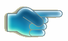 The Anticoagulation Management Tool (AMT) may not work properly if executed from a shortcut or the Windows Start Menu.NameDescriptionORAM APPTMTCHThis RPC supports revision of the appointment match when the user selects a new Clinic in AMT.ORAM CONCOMP Receives the Consult Number, the note number and the DUZ; completes the consult with the note.ORAM HCTReturns the patient's most recent Hematocrit (HCT).ORAM INRReturns last 6 months of INR values and dates.ORAM ORDERThis RPC supports placing INR and CBC orders from the AMT.ORAM PROVIDERReturns provider DUZ and name.ORAM SIGCHECKValidates the Electronic Signature Code entered by the user.ORAM1 ACDATARetrieves record header information (e.g., indication for treatment, permissions, risks, goals, etc.) for the current patient. In patch OR*3.0*391, it is modified to accept Date of Service as a parameter.ORAM1 ADDTOPFiles record header information for the current patient and care episode.ORAM1 COMPTESTFiles complications for the current flowsheet entry.ORAM1 FLOWTTRetrieves flowsheet data for the current patient.ORAM1 GETPTReturns list of patients from Anticoagulation Flowsheet file (#103).ORAM1 LOCKSets lock in Anticoagulation Flowsheet file (#103) so that only one person can edit a given patient's record at a time.ORAM1 LOGUpdates Anticoagulation Flowsheet file (#103) and adds log entry.ORAM1 OUTINRReceives outside INR values and returns value^date (in $H format) for graphing.ORAM1 PCGOALCalculates percent in goal from filed INR entries for Anticoagulation Management patients can do either Stable or all patients (pass 1 as second parameter for stable).ORAM1 PTCHECKBoolean RPC. Checks to see if patient is in Anticoagulation Flowsheet file (#103).ORAM1 PTENTERAdds a new patient to the Anticoagulation Flowsheet file (#103).ORAM1 TERASERemoves a patient from the Anticoagulation Team List.ORAM1 UNLOCKUnlocks a patient's record in the Anticoagulation Flowsheet file (#103).ORAM2 ALLGOALReturns the percentage of patients in the Anticoagulation Flowsheet file (#103) whose last INRs (within the specified number of days) were in.ORAM2 NOACTChecks Anticoagulation Flowsheet file (#103) for patients not seen within the user-specified number of daysORAM2 PTAPPTReturns the number of patients scheduled in the Anticoagulation clinic per day for the next 30 days.  Only days with appointments are displayed.ORAM2 REMINDSets date and text for ACM Reminder (can also be set as part of a complete visit entry).ORAM2 SHOWRATE  Returns percentage of visits in which the patient was on time or within one day (before or after) scheduled draw date.ORAM2 TEAMCHKChecks list of teams to be sure they are in the OE/RR LIST file (#100.21), and returns the IEN and Clinic Name.ORAM3 COMPENTEnters complication note into the Anticoagulation Flowsheet file (#103). Can also be entered as part of a complete visit entry.ORAM3 PTADRRetrieves contact information. Will also check for active temporary information.ORAM3 PTFONEGets home phone^work phone for the patient in question.ORAMSET GETReturns the Anticoagulation Manager parameters for the division which the user is logged into, and the clinic which is responsible for the patient. In patch OR*3.0*391, this introduced a new parameter to allow the client to pass Visit Date/time in internal VA FileMan format and return a boolean flag indicating whether ICD-10-CM is active as the 11th piece of the 2-node of the result array.ORAMSET GETCLINSThis RPC fetches the list of Clinic Names from the configuration of the Anticoagulation Management Tool (AMT).ORAMX CONSULTSend DFN and the name of the Consult Service (from the ORAM CONSULT REQUEST SERVICE parameter). Returns pending and active consults which meet those criteria.ORAMX PCESETChecks for service connection, etc, for PCE data call or files PCE data.CPRSComputerized Patient Record System. A user interface for the popular Windows operating system to the Department of Veterans Affairs hospital software system (VistA). The original design criterion was to allow most hospital employees to access patient medical data without the use of command line processing. Eventually CPRS will allow medical record access from any Graphical User Interface (GUI) such as used on Unix, Linux, and OS X.ICD-9International Statistical Classification of Diseases and Related Health Problems Ninth Revision. This coding system has become a standard used by insurance companies for claims and billing purposes. Thus the VA uses it to retrieve to help produce revenue by sending insurance claims for non-service connected work done at its medical centers. This numbering classification is updated often and care must be taken to use currently valid codes.ICD-10International Statistical Classification of Diseases and Related Health Problems Tenth Revision. This coding system has been selected as the new standard to be used by insurance companies for claims and billing purposes. Thus the VA uses it to retrieve to help produce revenue by sending insurance claims for non-service connected work done at its medical centers. The VA is planning on moving from ICD-9 to ICD-10. The move is currently scheduled for October 1, 2015.INRInternational Normalized Ratio: The INR is used to the exclusion of other measurements because the result (in seconds) for a prothrombin time performed on a normal individual varies depending on what type of analytical system is used. This is due to the differences between batches of the manufacturer's tissue factor used in the reagent to perform the test. The INR standardizes the results. INR is the ratio of a patient's prothrombin time to a normal (control) sample, raised to the power of the International Sensitivity Index (ISI) value for the analytical system used. Each manufacturer assigns an ISI value for any tissue factor they manufacture. (This value indicates how a particular batch of tissue factor compares to an internationally standardized sample. The ISI is usually between 1.0 and 2.0.)                            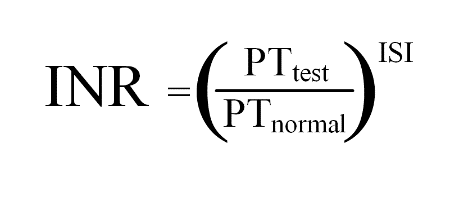 ISIInternational Sensitivity Index. This value indicates how a particular batch of tissue factor compares to an internationally standardized sample. The ISI is usually between 1.0 and 2.0.Prothrombin TimeA measurement of the time it takes, in seconds, for blood to coagulate. Because of the wide variability of laboratory tests to determine prothrombin time it has become standard practice to use a derived measurement, the INR, for clinical data.VistAVeterans Health Information Systems and Technology Architecture. This is a replacement nomenclature the Decentralized Hospital Computer Program originally developed starting in 1977 for VA hospitals. The adoption of the new name in 1996 acknowledges the maturity of the system to a point where it is moving toward a more centralized architecture with communication of patient data between medical centers and the Department of Defense.